Министерство образования и науки Республики Башкортостан Региональный центр развития движения «Абилимпикс» в Республике БашкортостанУтверждаю: Главный эксперт «Абилимпикс» ________/_________________ «___»_______________2020г. Конкурсное задание по компетенции «Поварское дело» Региональный чемпионат по профессиональному мастерству среди инвалидов и лиц с ограниченными возможностями здоровья «Абилимпикс» в Республике БашкортостанКатегория «Школьники»Площадка: ГБПОУ Уфимский колледж отраслевых технологийСогласовано: Председатель Совета по компетенции________/_________________«____»______________2020г. Уфа, 2020 1. Описание компетенции1.Актуальность компетенцииВ настоящее время профессия повара является одной из самых популярных профессий в мире, ведь потребность в пище – одна из базовых в жизни каждого человека. В связи с этим актуальность компетенции «Поварское дело» заключается в постоянном спросе рынка труда на специалистов индустрии питания. Практически в каждой организации, будь то детский сад, школа или университет, академия, правительственное или торгово-развлекательное учреждение имеются буфеты, столовые, кафе. Ежегодно увеличивается сеть предприятий FastFood, SlowFood и даже формата «Cash&Carry». Кроме таланта творить чудеса на кухне, создавая гармонию вкусов, представитель этой профессии должен иметь определенную базу знаний о качестве продуктов, способах их хранения, приготовления, презентации и подачи. Поэтому профессиональный повар должен быть внимательным и самоорганизованным, а знание особенностей ингредиентов и правил их совмещения дает ему возможность создавать оригинальные блюда, а значит быть конкурентным и востребованным на рынке труда. Ссылка на образовательный и/или профессиональный стандарт. (конкретные стандарты) Федеральный государственный образовательный стандарт среднего профессионального образования по профессии 43.01.09 Повар, кондитер (утвержден приказом Минобнауки России № 1569 от 09.12.2016, зарегистрировано в Минюсте России № 44898 от 22.12.2016). Профессиональный стандарт «Повар» (утвержден приказом Минтруда России № 610н от 08.09.2015, зарегистрировано в Минюсте России № 39023 от 29.09.2015)  Требования к квалификации.   Должен знать: Основы 	санитарии 	и гигиены; Основы 	приготовления пищи; Должен уметь: рационально организовывать, проводить уборку рабочего места, выбирать, подготавливать, безопасно эксплуатировать технологическое оборудование, производственный инвентарь, инструменты, весоизмерительные приборы с учетом инструкций и регламентов выбирать, применять, комбинировать способы подготовки сырьяДолжен иметь навыки: подготовки, уборки рабочего места, подготовки к работе, безопасной эксплуатации технологического оборудования, производственного инвентаря, инструментов, весоизмерительных приборов; выборе, оценке качества, безопасности продуктов2.Конкурсное задание. Краткое описание задания В ходе выполнения конкурсного задания необходимо приготовить и подать 2 2 порции основного горячего блюда из мяса (говядина котлетное мясо) «Шницель натуральный рубленый с гарниром из булгура» в авторском исполнении, соус красный из томатов в собственном соку. Структура и подробное описание конкурсного задания.  3.Последовательность выполнения задания. При выполнении Модуля 1. «Горячее блюдо – мясо» участник должен следовать следующему алгоритму работы: надеть санитарную одежду; вымыть руки подойти к рабочему месту; убедиться в наличии необходимого сырья (согласно технологической карте); подобрать необходимые инструменты и инвентарь; обработать мясо для приготовления рубленой массы; пропустить через мясорубку; сформовать полуфабрикат; смочить в льезоне; панируем в сухарях; ставим варить булгур; шницель обжарить основным способом; обработать овощи; обжарить овощи; приготовить соус; оформить основное горячее блюдо; подать основное горячее блюдо на тарелке; уведомить экспертов о завершении работы; убрать рабочее место: сложить грязную посуду на стеллаж, протереть рабочий стол. Критерии оценки выполнения задания.  Оценивание производится группами экспертов и экспертов-дегустаторов по объективным и субъективным критериям по балльной системе. Максимальная сумма баллов по всем критериям - 100. В процессе выполнения конкурсного задания конкурсантам запрещено общение: конкурсант-конкурсант, конкурсант-компатриот, конкурсант-зритель. У уличенного в данном факте конкурсанта снимается 5 баллов за первое нарушение, второе нарушение ведет к отстранению от участия в соревнованиях. 3.Перечень используемого оборудования, инструментов и расходных материалов.  Перечень оборудования и инвентаря одинаковый для всех категорий участников (школьники, студенты, специалисты). Схемы оснащения рабочих мест с учетом основных нозологий.  Минимальные требования к оснащению рабочих мест с учетом основных нозологий. *указывается ссылка на сайт с тех. характеристиками, либо наименование и тех. характеристики специализированного оборудования. Схема застройки соревновательной площадки для всех категорий участников. 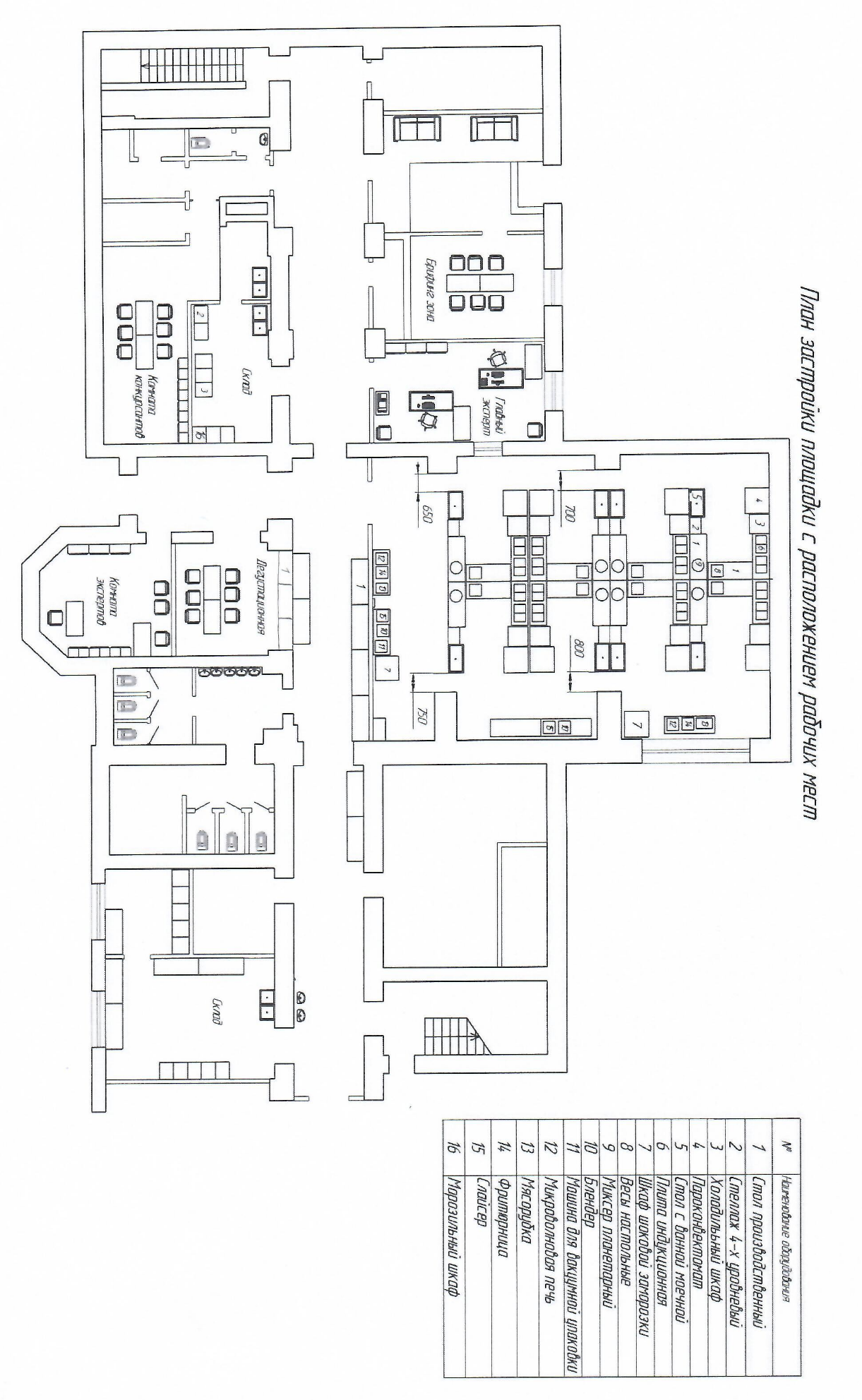 Требования охраны труда и техники безопасности. ИНСТРУКЦИЯ ПО ОХРАНЕ ТРУДА И ТЕХНИКЕ БЕЗОПАСНОСТИ. 1. Общие требования безопасности. На основании настоящей Типовой инструкции разрабатывается инструкция по охране труда и технике безопасности для участника с учетом условий его работы. Эксперты и участники должны ознакомиться с инструкцией по безопасности труда до начала соревнований.  На участника могут воздействовать опасные и вредные факторы: подвижные части электрооборудования;  повышенная температура поверхностей оборудования;  пониженная температура поверхностей холодильного оборудования, полуфабрикатов;  повышенная температура воздуха рабочей зоны;  повышенный уровень шума на рабочем месте;  повышенная влажность воздуха;  повышенная или пониженная подвижность воздуха;  повышенное значение напряжения в электрической цепи;  недостаточная освещенность рабочей зоны;  повышенный уровень инфракрасной радиации;  острые кромки, заусенцы и неровности поверхностей оборудования, инструмента, инвентаря, тары; вредные вещества в воздухе рабочей зоны;  физические перегрузки;  нервно - психические перегрузки.  Участник извещает эксперта по технике безопасности о любой ситуации, угрожающей жизни и здоровью людей, о каждом несчастном случае, происшедшем на производстве, об ухудшении состояния своего здоровья, в том числе о проявлении признаков острого заболевания.  Участнику следует:   оставлять верхнюю одежду, обувь, головной убор, личные вещи в гардеробной;   перед началом работы мыть руки с мылом, надевать чистую санитарную одежду, подбирать волосы под колпак;   работать в чистой санитарной одежде, менять ее по мере загрязнения;  после посещения туалета мыть руки с мылом;   при изготовлении кулинарных изделий снимать ювелирные украшения, часы, коротко стричь ногти и не покрывать их лаком. 1.5.У участника должна быть форменная одежда: куртка белая хлопчатобумажная; брюки; фартук белый хлопчатобумажный; колпак белый хлопчатобумажный (допускается одноразовый);  профессиональная обувь на нескользящей подошве. Для экспертов обязательные элементы одежды: китель, передник или фартук, колпак (всё белого цвета), профессиональная обувь на нескользящей подошве 2. Требования безопасности перед началом работы. 2.1. Застегнуть одетую форменную одежду на все пуговицы (завязать завязки), не допуская свисающих концов одежды. Не закалывать одежду булавками, иголками, не держать в карманах одежды острые, бьющиеся предметы.  2.2.Проверить оснащенность рабочего места необходимым оборудованием, инвентарем, приспособлениями и инструментами.  2.3. Подготовить рабочее место для безопасной работы: обеспечить наличие свободных проходов; проверить устойчивость производственного стола, стеллажа, прочность крепления оборудования к фундаментам и подставкам;   надежно установить (закрепить) передвижное (переносное) оборудование и инвентарь на рабочем столе, подставке, передвижной тележке;   удобно и устойчиво разместить запасы сырья, полуфабрикатов, инструмент, приспособления в соответствии с частотой использования и расходования;   проверить внешним осмотром:  достаточность освещения рабочей поверхности;  отсутствие свисающих и оголенных концов электропроводки;  исправность розетки, кабеля (шнура) электропитания, вилки, используемых электробытовых приборов; наличие и надежность заземляющих соединений (отсутствие обрывов, прочность контакта между металлическими нетоковедущими частями машины и заземляющим проводом). Не приступать к работе при отсутствии или ненадежности заземления; наличие, исправность нагревательных поверхностей оборудования;  отсутствие посторонних предметов внутри и вокруг применяемого оборудования; наличие и исправность весоизмерительного оборудования; состояние полов (отсутствие выбоин, неровностей, скользкости, открытых трапов); отсутствие выбоин, трещин и других неровностей на рабочих поверхностях производственных столов; исправность применяемого инвентаря, приспособлений и инструментов (поверхности тары, разделочных досок, лопаток и т.п. должны быть чистыми, гладкими, без сколов, трещин и заусениц; рукоятки ножей должны быть плотно насаженными, нескользкими и удобными для захвата, имеющими необходимый упор для пальцев руки, не деформирующимися от воздействия горячей воды; полотна ножей должны быть гладкими, отполированными, без вмятин и трещин).  2.4.Проверить исправность пускорегулирующей аппаратуры оборудования (пускателей, пакетных переключателей и т.п.).  Перед включением индукционной плиты помните: оборудование и его доступные части нагреваются во время эксплуатации.  Всегда следует помнить, что существует опасность травмы, при прикосновении к нагревательным элементам. Поэтому, во время работы оборудования - быть особо бдительными. Приготовление на плите блюд на жиру или на растительных маслах, может быть опасно и привести к пожару, в связи с этим, никогда не пробуйте гасить огонь водой! Сначала отключите оборудование, а затем накройте огонь, например, крышкой.  Не складируйте предметы и вещи на поверхности плиты. Если на поверхности имеется трещина, то следует отключить электропитание во избежание поражения электрическим током.  Не рекомендуется размещать на поверхности плиты металлические предметы (например, такие как: ножи, вилки, ложки, крышки, алюминиевую фольгу и т.п.), так как они могут нагреваться. После эксплуатации отключите плиту регулятором, а не руководствуйтесь указаниями детектора посуды.  При эксплуатации весов не нагружайте весы сверх наибольшего предела взвешивания (включая массу тары). Не допускайте ударов по платформе. Не подвергайте весы сильной вибрации. При работе не нажимайте сильно на клавиши.    2.7.При эксплуатации холодильного оборудования: загрузку охлаждаемого объема холодильного оборудования осуществлять после пуска холодильной машины и достижения температуры, необходимой для хранения продуктов. Двери холодильного оборудования открывать на короткое время и как можно реже. При обнаружении утечки хладона холодильное оборудование немедленно отключить, помещение – проветрить. Не допускается: включать агрегат при отсутствии защитного заземления или зануления электродвигателей;  загромождать пространство возле холодильного агрегата, складировать продукты, тару и другие посторонние предметы;   прикасаться к подвижным частям включенного в сеть агрегата независимо от того, находится он в работе или в режиме автоматической остановки;   хранить продукты на испарителях;   загружать холодильную камеру при снятом ограждении воздухоохладителя, без поддона испарителя, а также без поддона для стока конденсата. 2.8. Перед использованием микроволновой печи убедитесь в том, что стеклянный поднос, роликовая подставка, муфта правильно установлены. Избегайте прикосновения к горячим стенкам прибора при его работе: это относится в первую очередь к дверце, резистору для нагрева, стенкам камеры.  При извлечении из печи посуды с продуктами пользуйтесь изолирующими перчатками или кухонными рукавицами. Не включайте печь в работу «вхолостую», без продуктов. Она должна быть обязательно загружена. В противном случае вы рискуете ее повредить или сократить время работы.  Не вставляйте между дверцей и корпусом печи посторонние предметы (тряпки, кухонные рукавицы), не размещайте в печи слишком громоздкую посуду. Если дверца не закрыта, то включение печи окажется невозможным. 3. Требования безопасности во время работы. 1.Выполнять только ту работу, по которой прошел обучение, инструктаж по охране труда.  Использовать оборудование только для тех работ, для которых оно предназначено.  Соблюдать правила перемещения в боксе и на территории площадки, пользоваться только установленными проходами.  Содержать рабочее место в чистоте, своевременно убирать с пола рассыпанные (разлитые) продукты, жиры и др.  Не загромождать рабочее место, проходы к нему, между оборудованием, столами, стеллажами, пути эвакуации инвентарем, излишними запасами сырья, кулинарной продукцией.  Использовать средства защиты рук при соприкосновении с горячими поверхностями инвентаря и кухонной посуды.  При работе с ножом соблюдать осторожность, беречь руки от порезов. При перерывах в работе вкладывать нож в пенал (футляр). Не ходить и не наклоняться с ножом в руках, не переносить нож, не вложенный в футляр (пенал).  Во время работы с ножом не допускается: использовать ножи с непрочно закрепленными полотнами, с рукоятками, имеющими заусенцы, с затупившимися лезвиями;   производить резкие движения;  нарезать сырье и продукты на весу;  проверять остроту лезвия рукой;   оставлять нож во время перерыва в работе в обрабатываемом сырье или на столе без футляра;   опираться на мусат при правке ножа.  Переносить продукты, сырье, полуфабрикаты только в исправной таре. Не загружать тару более номинальной массы брутто.  Во время работы с использованием различного вида оборудования соблюдать элементарные требования безопасности.  4. Требования безопасности в аварийных ситуациях. При возникновении поломки оборудования, угрожающей аварией на рабочем месте или на площадке: прекратить его эксплуатацию, а также подачу к нему электроэнергии, воды, сырья и т.п.; доложить о принятых мерах техническому эксперту и действовать в соответствии с полученными указаниями.  В аварийной обстановке: оповестить об опасности окружающих людей; доложить техническому эксперту о случившемся и действовать в соответствии с планом ликвидации аварий.  Если в процессе работы произошло загрязнение рабочего места жирами или просыпанными порошкообразными веществами (мукой, крахмалом и т.п.), работу прекратить до удаления загрязняющих веществ.  Пролитый на полу жир удалить с помощью ветоши или других жиропоглощающих материалов.  В случае возгорания жира не заливать его водой. Необходимо прекратить его нагрев и накрыть крышкой или другим предметом (плотной тканью), препятствующим доступу воздуха в зону горения.  5. Требования безопасности по окончании работы. 5.1.Выключить и надежно обесточить электронагревательное оборудование из розетки.  5.2.Не производить уборку мусора, отходов непосредственно руками, использовать для этой цели щетки, совки и другие приспособления.ТЕХНОЛОГИЧЕСКАЯ КАРТА категория ШкольникиШницель натуральный рубленый с гарниром из булгура, соус красный из томатов в собственном сокуКатегория участника Наименование и описание модуляДень Время Результат  Школьник Модуль 1. Горячее блюдо из мяса (говядина котлетное мясо) Шницель натуральный рубленый с гарниром из булгура, соус красный из томатов в собственном соку. Первый день 2 часа2 порции основного горячего блюда из  мяса (говядина котлетное мясо) «Шницель натуральный рубленый с гарниром из булгура, соус красный из томатов в собственном соку» в авторском исполнении. Блюда должны быть поданы на белых круглых плоских тарелках (D=32 см): одна порция - для членов жюри (дегустаторов) и одна порция - как выставочный вариант. Масса блюда – минимум 220 г. Масса основного соуса - не менее 25г. (визуально не менее одной столовой ложки). Температура подачи – минимум 50-65оС (по краю тарелки)Модуль 1 Критерии  Наивыс ший балл Шкала оценки Время подачи – корректное время подачи +5 минут от заранее определённого 5 Объективная работа Температура подачи блюда (соответствие заданию). 5 Объективная работа Использование обязательных ингредиентов (соответствие заданию).  5 Объективная работа Соответствие массы блюда  по заданию. 5 Объективная работа Чистота тарелки (отсутствие брызг, разводов и отпечатков пальцев) 5 Объективная работа Персональная гигиена – Спец. одежда соответствие требованиям и чистота  2 Объективная работа Персональная гигиена – Руки (в т.ч. работа с перчатками готовой продукции) 2 Объективная работа Персональная гигиена – Снятие пробы пальцами, плохие привычки 2 Объективная работа Правильное использование разделочных досок 2 Объективная работа Гигиена рабочего места – Чистый стол  1 Объективная работа Правильное использование  раздельных контейнеров для мусора (органические и неорганические отходы)   	1 Объективная работа Гигиена рабочего места – рабочие поверхности – чистота и порядок  1 Объективная работа Расточительность 2 Объективная работа Брак 2 Объективная работа Навыки  выполнения работ по измерению, взвешиванию необходимого количества продуктов  5 Субъективная Навыки  базовой обработки сырья  2 Субъективная Навыки владения ножом, знание общих методов нарезки 5 Субъективная Умение следовать рецептурам, адаптируя их по мере необходимости (соблюдение технологии приготовления блюда) 5 Субъективная Умение смешивать ингредиенты  для достижения требуемого результата (нужная консистенция, цвет, запах) 5 Субъективная Навыки безопасного использования инвентаря и оборудования. 3 Субъективная Организационные навыки – Планирование и ведение процесса приготовления, эффективность  5 Субъективная Презентация и визуальное впечатление 5 Субъективная (Презентация: стиль и  креативность (аккуратное порционирование блюда)цвет/сочетание/баланс/композиция)  	 5 Субъективная Вкус – общая гармония вкуса и аромата 5 Субъективная Консистенция каждого компонента блюда (гарнира, соуса, прозрачность бульона) 5 Субъективная Вкус каждого компонента в отдельности  5 Субъективная Запах  в соответствии с заявленными ингредиентами 5 Субъективная Всего 100 ПЕРЕЧЕНЬ ОБОРУДОВАНИЯ НА 1-ГО УЧАСТНИКА (конкурсная площадка) ПЕРЕЧЕНЬ ОБОРУДОВАНИЯ НА 1-ГО УЧАСТНИКА (конкурсная площадка) ПЕРЕЧЕНЬ ОБОРУДОВАНИЯ НА 1-ГО УЧАСТНИКА (конкурсная площадка) ПЕРЕЧЕНЬ ОБОРУДОВАНИЯ НА 1-ГО УЧАСТНИКА (конкурсная площадка) ПЕРЕЧЕНЬ ОБОРУДОВАНИЯ НА 1-ГО УЧАСТНИКА (конкурсная площадка) ПЕРЕЧЕНЬ ОБОРУДОВАНИЯ НА 1-ГО УЧАСТНИКА (конкурсная площадка) ПЕРЕЧЕНЬ ОБОРУДОВАНИЯ НА 1-ГО УЧАСТНИКА (конкурсная площадка) ПЕРЕЧЕНЬ ОБОРУДОВАНИЯ НА 1-ГО УЧАСТНИКА (конкурсная площадка) ПЕРЕЧЕНЬ ОБОРУДОВАНИЯ НА 1-ГО УЧАСТНИКА (конкурсная площадка) ПЕРЕЧЕНЬ ОБОРУДОВАНИЯ НА 1-ГО УЧАСТНИКА (конкурсная площадка) Оборудование, инструменты, ПО Оборудование, инструменты, ПО Оборудование, инструменты, ПО Оборудование, инструменты, ПО Оборудование, инструменты, ПО Оборудование, инструменты, ПО Оборудование, инструменты, ПО Оборудование, инструменты, ПО Оборудование, инструменты, ПО Оборудование, инструменты, ПО №п/п Наименование Наименование Наименование Тех. характеристикиТех. характеристикиТех. характеристикиЕд. изм.Ед. изм.Кол-во 1. Стол производственный из нержавеющей стали Стол производственный из нержавеющей стали Стол производственный из нержавеющей стали   НСО-16/6БП пристенный с полкой 1600х600х850  НСО-16/6БП пристенный с полкой 1600х600х850  НСО-16/6БП пристенный с полкой 1600х600х850шт. шт. 2 2. Мойка односекционная со столешницейМойка односекционная со столешницейМойка односекционная со столешницейНСО1М-10/6БП 1000х600х850 праваяНСО1М-10/6БП 1000х600х850 праваяНСО1М-10/6БП 1000х600х850 праваяшт. шт. 13. Стеллаж 4-х уровневый из стали нержавеющей  Стеллаж 4-х уровневый из стали нержавеющей  Стеллаж 4-х уровневый из стали нержавеющей   СПЛн 600*500*1800 полки нерж. стойки нерж. кол-во полок 4 шт СПЛн 600*500*1800 полки нерж. стойки нерж. кол-во полок 4 шт СПЛн 600*500*1800 полки нерж. стойки нерж. кол-во полок 4 штшт. шт. 1 4. Плита электрическая индукционная, рабочая температура 60-240° С Плита электрическая индукционная, рабочая температура 60-240° С Плита электрическая индукционная, рабочая температура 60-240° С INDOKOR IN3500S настольнаяINDOKOR IN3500S настольнаяINDOKOR IN3500S настольнаяшт. шт. 4 5. Весы настольные электронные Весы настольные электронные Весы настольные электронные CAS SWN-6 Наименьший предел взвешивания 5кг, автоматическая установка нуля при включении весов, автоматическое отслеживание нуляCAS SWN-6 Наименьший предел взвешивания 5кг, автоматическая установка нуля при включении весов, автоматическое отслеживание нуляCAS SWN-6 Наименьший предел взвешивания 5кг, автоматическая установка нуля при включении весов, автоматическое отслеживание нуляшт. шт. 1 6. Шкаф холодильный Шкаф холодильный Шкаф холодильный DM-105 Объем 500л., 5 полок. Дверь стекло.DM-105 Объем 500л., 5 полок. Дверь стекло.DM-105 Объем 500л., 5 полок. Дверь стекло.шт. шт. 1 7. Набор разделочных досокНабор разделочных досокНабор разделочных досокРазмеры H=18,L=600,B=400мм; полипропилен. жёлтая, синяя, зелёная, красная, белая, коричневая.Размеры H=18,L=600,B=400мм; полипропилен. жёлтая, синяя, зелёная, красная, белая, коричневая.Размеры H=18,L=600,B=400мм; полипропилен. жёлтая, синяя, зелёная, красная, белая, коричневая.шт. шт. 1 8. Подставка для разделочных досок Подставка для разделочных досок Подставка для разделочных досок 6 отделений, нерж.сталь L=23,5см6 отделений, нерж.сталь L=23,5см6 отделений, нерж.сталь L=23,5смшт. шт. 1 9. Ножи поварские  Ножи поварские  Ножи поварские   Шеф-повар 200 мм, универсальный 200 мм, овощной 88 мм Medium Luxstahl Шеф-повар 200 мм, универсальный 200 мм, овощной 88 мм Medium Luxstahl Шеф-повар 200 мм, универсальный 200 мм, овощной 88 мм Medium Luxstahlшт. шт. 110. Сковорода для индукционных плит Сковорода для индукционных плит Сковорода для индукционных плит  ПРООТЕЛЬ Диаметром 24см ПРООТЕЛЬ Диаметром 24см ПРООТЕЛЬ Диаметром 24смшт. шт. 211. Сковорода для индукционных плит Сковорода для индукционных плит Сковорода для индукционных плит   ПРООТЕЛЬ Диаметром 28см  ПРООТЕЛЬ Диаметром 28см  ПРООТЕЛЬ Диаметром 28смшт. шт. 112. Венчик Венчик Венчик  Нерж.сталь, 28 см Нерж.сталь, 28 см Нерж.сталь, 28 смшт. шт. 1 13. Миски  Миски  Миски  Диаметр 26 см,28, нерж.стальДиаметр 26 см,28, нерж.стальДиаметр 26 см,28, нерж.стальшт. шт. 6 14. Лопатки силиконовые Лопатки силиконовые Лопатки силиконовые Силиконовые, 250 ммСиликоновые, 250 ммСиликоновые, 250 ммшт. шт. 315. Сито для муки Сито для муки Сито для муки Диаметром 24 см нерж.стальДиаметром 24 см нерж.стальДиаметром 24 см нерж.стальшт. шт. 1 16. Мерный стакан Мерный стакан Мерный стакан Кувшин объемом 0,5 л. пластиковый.Кувшин объемом 0,5 л. пластиковый.Кувшин объемом 0,5 л. пластиковый.шт. шт. 1 17. Тарелка круглая белая плоская Тарелка круглая белая плоская Тарелка круглая белая плоская Блюдо круглое Кунстверк, фарфар D=31,5Блюдо круглое Кунстверк, фарфар D=31,5Блюдо круглое Кунстверк, фарфар D=31,5шт. шт. 918. Половник Половник Половник Luxstahl нерж.сталь Объем 250млLuxstahl нерж.сталь Объем 250млLuxstahl нерж.сталь Объем 250млшт. шт. 1 19   Набор кастрюль с крышками из нержавеющей стали для индукционных плит Набор кастрюль с крышками из нержавеющей стали для индукционных плит Набор кастрюль с крышками из нержавеющей стали для индукционных плитОбъемом 5л, 3л, 2лОбъемом 5л, 3л, 2лОбъемом 5л, 3л, 2лштшт1 21Сотейник для индукционных плитСотейник для индукционных плитСотейник для индукционных плитОбъемом 0,6лОбъемом 0,6лОбъемом 0,6лштшт122Сотейник для индукционных плитСотейник для индукционных плитСотейник для индукционных плитОбъемом 0,8лОбъемом 0,8лОбъемом 0,8лштшт123 Корзина для мусора Корзина для мусора Корзина для мусора  30 л 30 л 30 лшт. шт. 2 24 24 Варежка прихватка Варежка прихватка  текстиль текстиль текстильшт. шт. 2 25 25 Пароконвектомат Пароконвектомат  RATIONAL Combi Master® Plus 61 B611100.01.202 Мощность 11 кВт GN1/1., 6 уровней RATIONAL Combi Master® Plus 61 B611100.01.202 Мощность 11 кВт GN1/1., 6 уровней RATIONAL Combi Master® Plus 61 B611100.01.202 Мощность 11 кВт GN1/1., 6 уровнейшт. шт. 1ПЕРЕЧЕНЬ РАСХОДНЫХ МАТЕРИАЛОВ НА 1 УЧАСТНИКА (конкурсная площадка)ПЕРЕЧЕНЬ РАСХОДНЫХ МАТЕРИАЛОВ НА 1 УЧАСТНИКА (конкурсная площадка)ПЕРЕЧЕНЬ РАСХОДНЫХ МАТЕРИАЛОВ НА 1 УЧАСТНИКА (конкурсная площадка)ПЕРЕЧЕНЬ РАСХОДНЫХ МАТЕРИАЛОВ НА 1 УЧАСТНИКА (конкурсная площадка)ПЕРЕЧЕНЬ РАСХОДНЫХ МАТЕРИАЛОВ НА 1 УЧАСТНИКА (конкурсная площадка)ПЕРЕЧЕНЬ РАСХОДНЫХ МАТЕРИАЛОВ НА 1 УЧАСТНИКА (конкурсная площадка)ПЕРЕЧЕНЬ РАСХОДНЫХ МАТЕРИАЛОВ НА 1 УЧАСТНИКА (конкурсная площадка)ПЕРЕЧЕНЬ РАСХОДНЫХ МАТЕРИАЛОВ НА 1 УЧАСТНИКА (конкурсная площадка)ПЕРЕЧЕНЬ РАСХОДНЫХ МАТЕРИАЛОВ НА 1 УЧАСТНИКА (конкурсная площадка)ПЕРЕЧЕНЬ РАСХОДНЫХ МАТЕРИАЛОВ НА 1 УЧАСТНИКА (конкурсная площадка)№п/п №п/п №п/п Наименование Наименование Тех. Характеристика Ед. изм.Ед. изм.Кол-во Кол-во 1. 1. 1. Контейнер одноразовый для продуктов 500 мл, с крышкой Контейнер одноразовый для продуктов 500 мл, с крышкой   500млшт. шт. 10102. 2. 2. 	Контейнер одноразовый для продуктов 300 мл, с крышкой 	Контейнер одноразовый для продуктов 300 мл, с крышкой  300млшт. шт. 15 15 3. 3. 3. Губка для мытья посуды Губка для мытья посуды поролон с абразивным покрытиемшт. шт. 1 1 4. 4. 4. Моющее средство Моющее средство Fairyмл. мл. 500 500 5. 5. 5. Жидкое мыло (для мытья рук) Жидкое мыло (для мытья рук) мл. мл. 250 250 6. 6. 6. Бумажные полотенца Бумажные полотенца Двухслойные, 2 шт. в упаковкешт. шт. 2 2 7. 7. 7. Плёнка пищевая Плёнка пищевая  20мшт. шт. 1 1 8. 8. 8. Фольга рулон  Фольга рулон    10мшт. шт. 1 1 9. 9. 9. Пакеты для мусора  Пакеты для мусора    60лшт. шт. 2 2 10. 10. 10. Пакеты для мусора Пакеты для мусора  200лшт. шт. 1111. 11. 11. Ветошь Ветошь шт. шт. 1 1 12. 12. 12. Полотенце для посуды Полотенце для посуды   30*50 смшт. шт. 2 2 РАСХОДНЫЕ МАТЕРИАЛЫ, ОБОРУДОВАНИЕ И ИНСТРУМЕНТЫ, КОТОРЫЕ УЧАСТНИКИ ДОЛЖНЫ ИМЕТЬ ПРИ СЕБЕ РАСХОДНЫЕ МАТЕРИАЛЫ, ОБОРУДОВАНИЕ И ИНСТРУМЕНТЫ, КОТОРЫЕ УЧАСТНИКИ ДОЛЖНЫ ИМЕТЬ ПРИ СЕБЕ РАСХОДНЫЕ МАТЕРИАЛЫ, ОБОРУДОВАНИЕ И ИНСТРУМЕНТЫ, КОТОРЫЕ УЧАСТНИКИ ДОЛЖНЫ ИМЕТЬ ПРИ СЕБЕ РАСХОДНЫЕ МАТЕРИАЛЫ, ОБОРУДОВАНИЕ И ИНСТРУМЕНТЫ, КОТОРЫЕ УЧАСТНИКИ ДОЛЖНЫ ИМЕТЬ ПРИ СЕБЕ РАСХОДНЫЕ МАТЕРИАЛЫ, ОБОРУДОВАНИЕ И ИНСТРУМЕНТЫ, КОТОРЫЕ УЧАСТНИКИ ДОЛЖНЫ ИМЕТЬ ПРИ СЕБЕ РАСХОДНЫЕ МАТЕРИАЛЫ, ОБОРУДОВАНИЕ И ИНСТРУМЕНТЫ, КОТОРЫЕ УЧАСТНИКИ ДОЛЖНЫ ИМЕТЬ ПРИ СЕБЕ РАСХОДНЫЕ МАТЕРИАЛЫ, ОБОРУДОВАНИЕ И ИНСТРУМЕНТЫ, КОТОРЫЕ УЧАСТНИКИ ДОЛЖНЫ ИМЕТЬ ПРИ СЕБЕ РАСХОДНЫЕ МАТЕРИАЛЫ, ОБОРУДОВАНИЕ И ИНСТРУМЕНТЫ, КОТОРЫЕ УЧАСТНИКИ ДОЛЖНЫ ИМЕТЬ ПРИ СЕБЕ РАСХОДНЫЕ МАТЕРИАЛЫ, ОБОРУДОВАНИЕ И ИНСТРУМЕНТЫ, КОТОРЫЕ УЧАСТНИКИ ДОЛЖНЫ ИМЕТЬ ПРИ СЕБЕ РАСХОДНЫЕ МАТЕРИАЛЫ, ОБОРУДОВАНИЕ И ИНСТРУМЕНТЫ, КОТОРЫЕ УЧАСТНИКИ ДОЛЖНЫ ИМЕТЬ ПРИ СЕБЕ 1. 1. 1. Перчатки одноразовые Перчатки одноразовые Силиконовые, неопудренные (размер, соответствующий участнику) пара пара 5 5 РАСХОДНЫЕ МАТЕРИАЛЫ И ОБОРУДОВАНИЕ, ЗАПРЕЩЕННЫЕ НА ПЛОЩАДКЕ РАСХОДНЫЕ МАТЕРИАЛЫ И ОБОРУДОВАНИЕ, ЗАПРЕЩЕННЫЕ НА ПЛОЩАДКЕ РАСХОДНЫЕ МАТЕРИАЛЫ И ОБОРУДОВАНИЕ, ЗАПРЕЩЕННЫЕ НА ПЛОЩАДКЕ РАСХОДНЫЕ МАТЕРИАЛЫ И ОБОРУДОВАНИЕ, ЗАПРЕЩЕННЫЕ НА ПЛОЩАДКЕ РАСХОДНЫЕ МАТЕРИАЛЫ И ОБОРУДОВАНИЕ, ЗАПРЕЩЕННЫЕ НА ПЛОЩАДКЕ РАСХОДНЫЕ МАТЕРИАЛЫ И ОБОРУДОВАНИЕ, ЗАПРЕЩЕННЫЕ НА ПЛОЩАДКЕ РАСХОДНЫЕ МАТЕРИАЛЫ И ОБОРУДОВАНИЕ, ЗАПРЕЩЕННЫЕ НА ПЛОЩАДКЕ РАСХОДНЫЕ МАТЕРИАЛЫ И ОБОРУДОВАНИЕ, ЗАПРЕЩЕННЫЕ НА ПЛОЩАДКЕ РАСХОДНЫЕ МАТЕРИАЛЫ И ОБОРУДОВАНИЕ, ЗАПРЕЩЕННЫЕ НА ПЛОЩАДКЕ РАСХОДНЫЕ МАТЕРИАЛЫ И ОБОРУДОВАНИЕ, ЗАПРЕЩЕННЫЕ НА ПЛОЩАДКЕ 1. 1. 1. Расходные материалы свыше заявленных в настоящем перечне. Расходные материалы свыше заявленных в настоящем перечне. Расходные материалы свыше заявленных в настоящем перечне. Расходные материалы свыше заявленных в настоящем перечне. Расходные материалы свыше заявленных в настоящем перечне. Расходные материалы свыше заявленных в настоящем перечне. Расходные материалы свыше заявленных в настоящем перечне. 2.  2.  2.  Пищевые продукты, не входящие в списочный состав технологических карт. Пищевые продукты, не входящие в списочный состав технологических карт. Пищевые продукты, не входящие в списочный состав технологических карт. Пищевые продукты, не входящие в списочный состав технологических карт. Пищевые продукты, не входящие в списочный состав технологических карт. Пищевые продукты, не входящие в списочный состав технологических карт. Пищевые продукты, не входящие в списочный состав технологических карт. ДОПОЛНИТЕЛЬНОЕ ОБОРУДОВАНИЕ, ИНСТРУМЕНТЫКОТОРЫЕ МОЖЕТ ПРИВЕСТИ С СОБОЙ УЧАСТНИК (в тулбоксе) ДОПОЛНИТЕЛЬНОЕ ОБОРУДОВАНИЕ, ИНСТРУМЕНТЫКОТОРЫЕ МОЖЕТ ПРИВЕСТИ С СОБОЙ УЧАСТНИК (в тулбоксе) ДОПОЛНИТЕЛЬНОЕ ОБОРУДОВАНИЕ, ИНСТРУМЕНТЫКОТОРЫЕ МОЖЕТ ПРИВЕСТИ С СОБОЙ УЧАСТНИК (в тулбоксе) ДОПОЛНИТЕЛЬНОЕ ОБОРУДОВАНИЕ, ИНСТРУМЕНТЫКОТОРЫЕ МОЖЕТ ПРИВЕСТИ С СОБОЙ УЧАСТНИК (в тулбоксе) ДОПОЛНИТЕЛЬНОЕ ОБОРУДОВАНИЕ, ИНСТРУМЕНТЫКОТОРЫЕ МОЖЕТ ПРИВЕСТИ С СОБОЙ УЧАСТНИК (в тулбоксе) ДОПОЛНИТЕЛЬНОЕ ОБОРУДОВАНИЕ, ИНСТРУМЕНТЫКОТОРЫЕ МОЖЕТ ПРИВЕСТИ С СОБОЙ УЧАСТНИК (в тулбоксе) ДОПОЛНИТЕЛЬНОЕ ОБОРУДОВАНИЕ, ИНСТРУМЕНТЫКОТОРЫЕ МОЖЕТ ПРИВЕСТИ С СОБОЙ УЧАСТНИК (в тулбоксе) ДОПОЛНИТЕЛЬНОЕ ОБОРУДОВАНИЕ, ИНСТРУМЕНТЫКОТОРЫЕ МОЖЕТ ПРИВЕСТИ С СОБОЙ УЧАСТНИК (в тулбоксе) ДОПОЛНИТЕЛЬНОЕ ОБОРУДОВАНИЕ, ИНСТРУМЕНТЫКОТОРЫЕ МОЖЕТ ПРИВЕСТИ С СОБОЙ УЧАСТНИК (в тулбоксе) ДОПОЛНИТЕЛЬНОЕ ОБОРУДОВАНИЕ, ИНСТРУМЕНТЫКОТОРЫЕ МОЖЕТ ПРИВЕСТИ С СОБОЙ УЧАСТНИК (в тулбоксе) №п/п №п/п №п/п Наименование Наименование Тех. Характеристика Ед. изм Ед. изм Кол-во Кол-во    1.    1.    1. Ножи поварские Ножи поварские шт. шт. 3 3 2. 2. 2. Овощечистка Овощечистка шт. шт. 1 1 3. 3. 3. Блендер Блендер шт. шт. 1 1 4. 4. 4. Тёрка Тёрка шт. шт. 1 1 5. 5. 5. Формочки  Формочки  шт. шт. 1 1 6. 6. 6. Щипцы Щипцы шт. шт. 1 1 7. 7. 7. Ложка для соуса Ложка для соуса шт. шт. 1 1 8. 8. 8. Кисточка силиконовая Кисточка силиконовая шт. шт. 1 1 9. 9. 9. Бумажные полотенца Бумажные полотенца шт. шт. 1 1 10. 10. 10. 	Контейнер одноразовый для продуктов  	Контейнер одноразовый для продуктов  шт. шт. 3 3 12. 12. 12. Часы (для контроля времени) Часы (для контроля времени) шт. шт. 1 1 ОБОРУДОВАНИЕ для экспертов ОБОРУДОВАНИЕ для экспертов ОБОРУДОВАНИЕ для экспертов ОБОРУДОВАНИЕ для экспертов ОБОРУДОВАНИЕ для экспертов ОБОРУДОВАНИЕ для экспертов ОБОРУДОВАНИЕ для экспертов ОБОРУДОВАНИЕ для экспертов ОБОРУДОВАНИЕ для экспертов ОБОРУДОВАНИЕ для экспертов Перечень оборудования и мебель Перечень оборудования и мебель Перечень оборудования и мебель Перечень оборудования и мебель Перечень оборудования и мебель Перечень оборудования и мебель Перечень оборудования и мебель Перечень оборудования и мебель Перечень оборудования и мебель Перечень оборудования и мебель № п\п № п\п № п\п Наименование Наименование Тех. Характеристика Ед. изм.Ед. изм.Кол-во Кол-во 1. 1. 1. Планшет формата А 4 Планшет формата А 4 Доска-планшет BRAUBERG Contract сверхпрочная с прижимом А4шт. шт. 13132. 2. 2. Ручки синие шариковые Ручки синие шариковые Ручка шариковая BRAUBERG «Офисная», СИНЯЯ, узел 1 мм, линия письма 0,5 ммшт. шт. 13133. 3. 3. Бумага 500 листов Бумага 500 листов Бумага офисная А4, класс «C», 80 г/м2, 500 л., белизна 146%упак упак 224. 4. 4. Степлер со скобамиСтеплер со скобамиСтеплер №24/6, 26/6 BRAUBERG «Original», до 25 листов, черныйшт. шт. 115. 5. 5. Ножницы Ножницы Ножницы BRAUBERG «Soft Grip», 216 мм, резиновые вставки, серо-зеленые, 3-х стор заточкашт. шт. 116. 6. 6.  Файлы А4 Файлы А4Папки-файлы перфорированные, А4, комплект 100 шт., гладкие, 38 мкмупак. упак. 117. 7. 7. Кулер с питьевой водой Кулер с питьевой водой Lesoto, Напольный, размещение бутыли сверхушт. шт. 118. 8. 8. Стол Стол (ШхГхВ) 1400х700х750.шт. шт. 119. 9. 9. Стул Стул офисный Аскетшт. шт. 1110. 10. 10. Стационарный компьютерСтационарный компьютер4-х ядерный процессор Intel ORIGINAL Core i5; Ethernet - 100/1000 mbps; RAM - 6GB11. 11. 11. Принтер А4 лазерный/цветнойПринтер А4 лазерный/цветнойНР Laserget pro MFP M132fn MFP, запас тонера на 5 000 листов.1112. 12. 12. Скотч 2-х сторонний Скотч 2-х сторонний Клейкая лента упаковочная, 48 мм х 66 м, прозрачная, толщина 45 мкмшт. шт. 1113. 13. 13. Папка для документов с файламиПапка для документов с файламиПапка-регистратор ОФИСМАГ с арочным механизмом, покрытие из ПВХ, 75 мм, чернаяшт. шт. 1114. 14. 14. Маркер не стирающийся Маркер не стирающийся Маркер перманентный (нестираемый) BRAUBERG «Contract», ЧЕРНЫЙ, круглый наконечник, 3 ммшт. шт. 1 1 15. 15. 15. Калькулятор Калькулятор Калькулятор настольный CITIZEN SDC-444S, 12 разрядов, двойное питаниешт. шт. 1 1 16. 16. 16. Одноразовые тарелки Одноразовые тарелки Диаметр 26 смшт. шт. 100 100 17. 17. 17. Одноразовые вилки Одноразовые вилки столовыешт. шт. 100 100 18. 18. 18. Одноразовые ложки Одноразовые ложки столовыешт. шт. 100 100 19. 19. 19. Салфетки бумажные Салфетки бумажные 100 шт в упаковкешт. шт. 200 200 20. 20. 20. Одноразовые стаканчики Одноразовые стаканчики 200млшт. шт. 200 200 ОБЩАЯ ИНФРАСТРУКТУРА КОНКУРСНОЙ ПЛОЩАДКИ ОБЩАЯ ИНФРАСТРУКТУРА КОНКУРСНОЙ ПЛОЩАДКИ ОБЩАЯ ИНФРАСТРУКТУРА КОНКУРСНОЙ ПЛОЩАДКИ ОБЩАЯ ИНФРАСТРУКТУРА КОНКУРСНОЙ ПЛОЩАДКИ ОБЩАЯ ИНФРАСТРУКТУРА КОНКУРСНОЙ ПЛОЩАДКИ Перечень оборудование, инструментов, средств индивидуальной защиты и т.п. Перечень оборудование, инструментов, средств индивидуальной защиты и т.п. Перечень оборудование, инструментов, средств индивидуальной защиты и т.п. Перечень оборудование, инструментов, средств индивидуальной защиты и т.п. Перечень оборудование, инструментов, средств индивидуальной защиты и т.п. № п/п № п/п № п/п Наименование Наименование Тех. Характеристика Ед. измерения Ед. измерения Кол-во Кол-во 1. 1. 1. Микроволновая печь (общий стол) Микроволновая печь (общий стол)   AIRHOT WP900 Мощность 0,9кВт шт. шт. 222. 2. 2. Часы настенные Часы настенные  кварцевые  шт. шт. 2 2 3. 3. 3. ОгнетушительОУ-1 ОгнетушительОУ-1    ОП-4(з) - АВСЕ-01шт. шт. 2 2 4. 4. 4. Набор первой медпомощи Набор первой медпомощи в соответствии с приказом №169н Минздравсоцразвития шт. шт. 1 1 5. 5. 5. Кулер с питьевой водой Кулер с питьевой водой Lesoto, Напольный, размещение бутыли сверхушт. шт. 2 2 6. 6. 6. Мясорубка электрическая (общий стол) Мясорубка электрическая (общий стол)   HURAKAN HKN-12SS, производительность 20кг/час шт. шт. 2 2 7. 7. 7. Блендер (общий стол) Блендер (общий стол) JAU BL-1500 Объем чаши 2л. шт. шт. 228. 8. 8. Стол производственный из нержавеющей стали Стол производственный из нержавеющей стали НСО-15/6 ПЭЦ 1500х600х850. С внутренней полкой.шт. шт. 5 5 9. 9. 9. Весы настольные электронные Весы настольные электронные   CAS SWN-6шт. шт. 1 1 КОМНАТА УЧАСТНИКОВ КОМНАТА УЧАСТНИКОВ КОМНАТА УЧАСТНИКОВ КОМНАТА УЧАСТНИКОВ КОМНАТА УЧАСТНИКОВ Перечень оборудования, мебель, канцелярия и т.п. Перечень оборудования, мебель, канцелярия и т.п. Перечень оборудования, мебель, канцелярия и т.п. Перечень оборудования, мебель, канцелярия и т.п. Перечень оборудования, мебель, канцелярия и т.п. 1. 1. 1. Стул Стул (ШхГхВ) 1400х700х750.шт. шт. 10 10 2. 2. 2. Стол Стол офисный Аскетшт. шт. 4 4 3. 3. 3. Корзина для мусора Корзина для мусора 30 лшт. шт. 1 1 4. 4. 4. Вешалка для одежды Вешалка для одежды Шкаф для одежды 600*460*1860 ммшт. шт. 2 2 Виды нозологий. Площадь,  м кв. Ширина прохода между рабочими местами, м Специализированное оборудование, количество.* Рабочее место участника с нарушением слуха 4 От 1 метра до 1,5 метров Радиокласс (радиомикрофон) "Сонет-РСМ" РМ- 31 (заушный индуктор и индукционная петля) http://rosopeka.ru/good4632.html  - 1 шт. Рабочее место участника с нарушением слуха 4 От 1 метра до 1,5 метров Диктофон  (Olympus WS-852 + microSD 4Gb)  https://www.dns-shop.ru/product/bfa3803f166e3330/diktofon-olympusws-852--microsd-4gb/?p=2&i=2 - 1 шт. Рабочее место участника 	с нарушением зрения 4 От 2 метров Электронный ручной видеоувеличитель с речевым выходом VideoMouse http://dostupsreda.ru/store/dlya_invalidov_po_zreniyu /videouvelichiteli/elektronnyy_ruchnoy_videouvelichi tel- -2 шт. Рабочее место участника 	с нарушением зрения 4 От 2 метров Электронная лупа Bigger B2.5-43TV https://e-lupa.ru/catalog/product/bigger_B25-43TV/ -2 шт. Рабочее место участника 	с нарушением зрения 4 От 2 метров Говорящий карманный калькулятор на русском языке http://rosopeka.ru/good4031.html - 4шт. Рабочее место участника с нарушением ОДА нет нет Не требуется Рабочее место участника с соматическим и заболеваниями 4 От 2 метров По предварительной 	заявке, согласно медицинским показаниям участника Рабочее место участника с ментальными нарушениями 4 От 1 метра до 	1,5 метров По предварительной заявке, согласно медицинским показаниям участника Наименование сырья и полуфабрикатовРасход сырья на 1 порцию, гРасход сырья на 1 порцию, гТехнология приготовления блюдаНаименование сырья и полуфабрикатовбруттонеттоТехнология приготовления блюдаГовядина (котлетное мясо)12995Нарезанное на куски мясо соединяют со шпиком и измельчают на мясорубке, добавляют соль, перец, воду и перемешивают. Массу выбивают и формуют в виде изделий плоско-овальной формы толщиной 1 см, смачивают в льезоне и панируют в сухарях.Полуфабрикаты обжаривают основным способом.Шпик свиной1414Нарезанное на куски мясо соединяют со шпиком и измельчают на мясорубке, добавляют соль, перец, воду и перемешивают. Массу выбивают и формуют в виде изделий плоско-овальной формы толщиной 1 см, смачивают в льезоне и панируют в сухарях.Полуфабрикаты обжаривают основным способом.Вода99Нарезанное на куски мясо соединяют со шпиком и измельчают на мясорубке, добавляют соль, перец, воду и перемешивают. Массу выбивают и формуют в виде изделий плоско-овальной формы толщиной 1 см, смачивают в льезоне и панируют в сухарях.Полуфабрикаты обжаривают основным способом.Соль поваренная22Нарезанное на куски мясо соединяют со шпиком и измельчают на мясорубке, добавляют соль, перец, воду и перемешивают. Массу выбивают и формуют в виде изделий плоско-овальной формы толщиной 1 см, смачивают в льезоне и панируют в сухарях.Полуфабрикаты обжаривают основным способом.Перец черный молотый0,020,02Нарезанное на куски мясо соединяют со шпиком и измельчают на мясорубке, добавляют соль, перец, воду и перемешивают. Массу выбивают и формуют в виде изделий плоско-овальной формы толщиной 1 см, смачивают в льезоне и панируют в сухарях.Полуфабрикаты обжаривают основным способом.Яйца1/7 шт6Нарезанное на куски мясо соединяют со шпиком и измельчают на мясорубке, добавляют соль, перец, воду и перемешивают. Массу выбивают и формуют в виде изделий плоско-овальной формы толщиной 1 см, смачивают в льезоне и панируют в сухарях.Полуфабрикаты обжаривают основным способом.Сухари панировочные1515Нарезанное на куски мясо соединяют со шпиком и измельчают на мясорубке, добавляют соль, перец, воду и перемешивают. Массу выбивают и формуют в виде изделий плоско-овальной формы толщиной 1 см, смачивают в льезоне и панируют в сухарях.Полуфабрикаты обжаривают основным способом.Масса полуфабриката-137Нарезанное на куски мясо соединяют со шпиком и измельчают на мясорубке, добавляют соль, перец, воду и перемешивают. Массу выбивают и формуют в виде изделий плоско-овальной формы толщиной 1 см, смачивают в льезоне и панируют в сухарях.Полуфабрикаты обжаривают основным способом.Масло растительное1010Нарезанное на куски мясо соединяют со шпиком и измельчают на мясорубке, добавляют соль, перец, воду и перемешивают. Массу выбивают и формуют в виде изделий плоско-овальной формы толщиной 1 см, смачивают в льезоне и панируют в сухарях.Полуфабрикаты обжаривают основным способом.Масса жареного шницеля-100Нарезанное на куски мясо соединяют со шпиком и измельчают на мясорубке, добавляют соль, перец, воду и перемешивают. Массу выбивают и формуют в виде изделий плоско-овальной формы толщиной 1 см, смачивают в льезоне и панируют в сухарях.Полуфабрикаты обжаривают основным способом.Булгур4040Подготовленную крупу всыпают в кипящую подсоленную воду и варят до загустевания крупы и полного выкипания воды.Готовую крупу заправляют сливочным маслом.Соль поваренная22Подготовленную крупу всыпают в кипящую подсоленную воду и варят до загустевания крупы и полного выкипания воды.Готовую крупу заправляют сливочным маслом.Масса отварной крупы-100Подготовленную крупу всыпают в кипящую подсоленную воду и варят до загустевания крупы и полного выкипания воды.Готовую крупу заправляют сливочным маслом.Масло сливочное2020Подготовленную крупу всыпают в кипящую подсоленную воду и варят до загустевания крупы и полного выкипания воды.Готовую крупу заправляют сливочным маслом.Масса гарнира-150Подготовленную крупу всыпают в кипящую подсоленную воду и варят до загустевания крупы и полного выкипания воды.Готовую крупу заправляют сливочным маслом.Томаты в собственном соку7575Томаты в собственном соку измельчают вместе с соком.Подготовленный мелко нарезанный чеснок слегка пассеруют без изменения цвета, добавляют подготовленное пюре из томатов, соль, сахар, специи и уваривают до легкого загустевания.Чеснок6,55Томаты в собственном соку измельчают вместе с соком.Подготовленный мелко нарезанный чеснок слегка пассеруют без изменения цвета, добавляют подготовленное пюре из томатов, соль, сахар, специи и уваривают до легкого загустевания.Масло растительное1515Томаты в собственном соку измельчают вместе с соком.Подготовленный мелко нарезанный чеснок слегка пассеруют без изменения цвета, добавляют подготовленное пюре из томатов, соль, сахар, специи и уваривают до легкого загустевания.Сахар33Томаты в собственном соку измельчают вместе с соком.Подготовленный мелко нарезанный чеснок слегка пассеруют без изменения цвета, добавляют подготовленное пюре из томатов, соль, сахар, специи и уваривают до легкого загустевания.Базилик сушеный22Томаты в собственном соку измельчают вместе с соком.Подготовленный мелко нарезанный чеснок слегка пассеруют без изменения цвета, добавляют подготовленное пюре из томатов, соль, сахар, специи и уваривают до легкого загустевания.Орегано сушеный22Томаты в собственном соку измельчают вместе с соком.Подготовленный мелко нарезанный чеснок слегка пассеруют без изменения цвета, добавляют подготовленное пюре из томатов, соль, сахар, специи и уваривают до легкого загустевания.Соль поваренная11Томаты в собственном соку измельчают вместе с соком.Подготовленный мелко нарезанный чеснок слегка пассеруют без изменения цвета, добавляют подготовленное пюре из томатов, соль, сахар, специи и уваривают до легкого загустевания.Масса соуса-50Томаты в собственном соку измельчают вместе с соком.Подготовленный мелко нарезанный чеснок слегка пассеруют без изменения цвета, добавляют подготовленное пюре из томатов, соль, сахар, специи и уваривают до легкого загустевания.Укроп (зелень)53На тарелку выкладывается шницель, рядом выкладывают гарнир и соус, оформляют укропом.Выход 100/150/50/3На тарелку выкладывается шницель, рядом выкладывают гарнир и соус, оформляют укропом.